Impresso em: 07/08/2023 21:15:38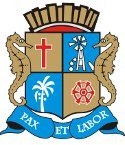 Governo de Sergipe Câmara Municipal de AracajuMatéria: RECURSO A EMENDA N°21 AO PL N°281-2021	Reunião: 119 SESSÃO OrdináriaAutor:EMÍLIA CORRÊAData: 22/12/2021Parlamentar	Partido	Voto	HorárioANDERSON DE TUCA BRENO GARIBALDE EMÍLIA CORRÊA FABIANO OLIVEIRA FÁBIO MEIRELES ISACJOAQUIM DA JANELINHA LINDA BRASILNITINHOPAQUITO DE TODOS PR. DIEGOPROF. BITTENCOURT PROFª. ÂNGELA MELO RICARDO MARQUESSÁVIO NETO DE VARDO DA LOTÉRICA SGT. BYRON ESTRELAS DO MAR SHEYLA GALBASONECA VINÍCIUS PORTODR. MANUEL MARCOS BINHOCÍCERO DO SANTA MARIA EDUARDO LIMARICARDO VASCONCELOSPDTUNIÃO BRASIL PATRIOTAPP PODEMOS PDTSOLIDARIEDADE PSOLPSD SOLIDARIEDADE PPPDT PTCIDADANIA PODEMOS REPUBLICANOS CIDADANIA PSDPDT PSD PMNPODEMOS REPUBLICANOS REDENÃO SIM SIM NÃO NÃO SIM NÃO SIM NÃO NÃO SIM NÃO SIM SIM NÃO SIM SIM NÃO NÃONão VotouNão Votou Não Votou Não Votou Não Votou13:06:4213:08:2713:06:5613:10:5813:08:5713:08:3213:06:4713:06:4913:11:2413:06:5313:07:5813:06:5313:06:5713:07:4813:09:0013:08:3613:06:5713:07:0513:08:19Totais da Votação	Sim: 9Resultado da Votação: REPROVADONão: 10Abstenção: 0	Total de Votos Válidos: 19